          Monthly Service Agreement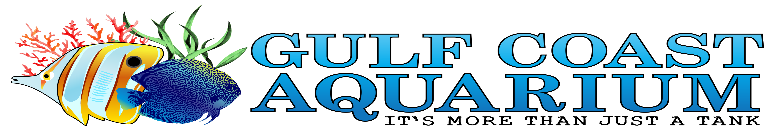 Gulf Coast Aquarium, Inc is an experienced aquarium service provider. Gulf Coast Aquarium owners are Certified Seachem Specialists with over 12 years of experience in maintaining aquarium systems from sizes ranging from 30 gallons to 2500 gallons. We are a local, family owned business since 2012. We are the area’s only exclusive saltwater aquarium store. Monthly Rate is $1.25 per Gallon (Tanks 120 Gallons or less flat rate of $150 per month, regardless of size)Example: 120 gallon aquarium x $1.25 = $150.00 (Double if weekly service requested)Twice a Month or Weekly Service Includes:Testing of water (PH, Ammonia, Nitrite, Nitrate, Phosphate, KH, Calcium, and Salinity)Each visit will have a tank top of using RODI water (we process our water through 7 stages of filtration for premium quality)Once a month a water change of 10% - 20% (determined by water testing quality)Cleaning of the substrate through sand filtrationWipe Glass In and Out, Glass lids cleaned, emptying and cleaning of protein skimmer and wipe down and clean stand and canopyClean filters and will replace customer purchased filter socks or filter flossDelivery and Acclimation of live goods on service date (Payment due on date of delivery unless prepayment made in store or credit card on file)Delivery of Dry Goods on service date (chemicals, food, equipment, etc)Dosing of tanks as needed, based on water testing results. Any chemicals dosed will be customer purchased productsEach visit is scheduled on a set day during normal business hours Monday – Friday between 8am-5pm. (Holidays may require adjustments made to the schedule, advance notice will be communicated if changes are needed)Any service call that is needed above the regular scheduled visits (maintenance of equipment, etc) the customer will be billed a service call fee of $60 and $60 per hour after the first hourMaintenance agreement does not include any warranty of fish or live goods Rate of Service ______________ Per Month (Bi Monthly/Weekly Service)Customer Signature _______________________________   Date ________________________